ROTEIRO DE ESTUDO – 17ª SEMANA DE 21 A 25 DE JUNHOLEIA COM ATENÇÃO A APOSTILA APRENDE BRASIL E FAÇA O QUE PEDE NAS PÁGINAS CITADAS PARA AS DISCIPLINAS:LÍNGUA PORTUGUESA: 17,18, 19 E 20;CIÊNCIAS: 17, 18, 19, 20, 21 E 22;BOA SEMANA!!!OBSERVAÇÃO: OS CADERNOS E APOSTILA DEVERÃO SER ENTREGUES NA ESCOLA NA SEXTA-FEIRA DIA 25/06 PARA CORREÇÃO DAS ATIVIDADES._______________________________________________________________________________________Escola Municipal de Educação Básica Augustinho Marcon.Catanduvas, SC.Diretora: Tatiana Bittencourt Menegat. Assessora Técnica Pedagógica: Maristela Borella Baraúna.Assessora Técnica Administrativa: Margarete Petter Dutra.Professora: ALEXANDRA VIEIRA DOS SANTOS.Segunda Professora: Edilaine Antunes GonçalvesAluno (a): __________________________________________5º ano 01 e 02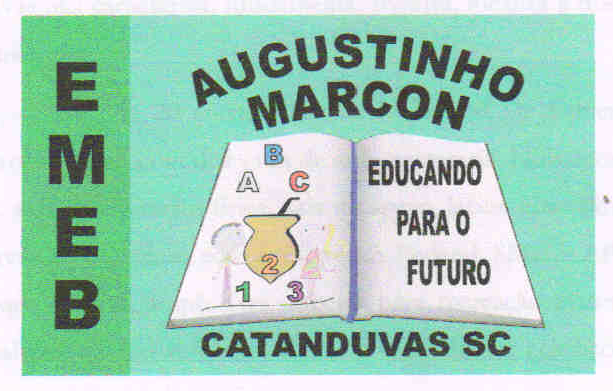 